КРАСНОДАРСКИЙ КРАЙНОВОКУБАНСКИЙ РАЙОНСОВЕТ НОВОСЕЛЬСКОГО СЕЛЬСКОГО ПОСЕЛЕНИЯ НОВОКУБАНСКОГО РАЙОНА РЕШЕНИЕот 24.12.2018 г.					№ 219						п. ГлубокийО внесении изменений и дополнений в решение Совета Новосельского сельского поселения Новокубанского района от 11 декабря 2017 года № 170 «О бюджете Новосельского сельского поселения Новокубанского района на 2018 год»В связи с изменениями в расходной части бюджета Новосельского сельского поселения Новокубанского района, в соответствии с Бюджетным Кодексом Российской Федерации, Уставом Новосельского сельского поселения Новокубанского района, Совет Новосельского сельского поселения Новокубанского района р е ш и л:1. Внести в решение Совета Новосельского сельского поселения Новокубанского района от 11 декабря 2017 года № 170 «О бюджете Новосельского сельского поселения Новокубанского района на 2018 год» следующие изменения и дополнения:1.1. Пункт 1 изложить в следующей редакции:«1. Утвердить основные характеристики бюджета Новосельского сельского поселения Новокубанского района на 2018 год:1) общий объем доходов в сумме 30 752,3 (тридцать миллионов семьсот пятьдесят две тысячи триста) рублей;2) общий объем расходов в сумме 32 874,7 (тридцать два миллиона восемьсот семьдесят четыре тысячи семьсот) рублей;3) верхний предел муниципального долга Новосельского сельского поселения Новокубанского района на 1 января 2019 года в сумме 1800,0 (один миллион восемьсот) тысяч рублей, в том числе верхний предел долга по муниципальным гарантиям муниципального образования Новокубанский район в сумме 0,0 тысяч рублей;4) дефицит бюджета Новосельского сельского поселения Новокубанского района в сумме 2122,4 (два миллиона сто двадцать две тысячи четыреста) рублей.».2. Внести изменения в следующие приложения к решению Совета Новосельского сельского поселения Новокубанского района от 11 декабря 2017 года № 170 «О бюджете Новосельского сельского поселения Новокубанского района на 2018 год»:1) Приложение № 2 «Объем поступлений доходов в бюджет Новосельского сельского поселения Новокубанского района по кодам видов (подвидов) доходов на 2018 год» согласно приложению № 1 к настоящему решению.2) Приложение № 3 «Безвозмездные поступления в бюджет Новосельского сельского поселения Новокубанского района на 2018 год» согласно приложению № 2 к настоящему решению.3) Приложение № 5 «Распределение бюджетных ассигнований по разделам и подразделам классификации расходов  бюджета Новосельского сельского поселения Новокубанского района на 2018 год» изложить согласно приложению № 3 к настоящему решению.4) Приложение № 6 «Распределение бюджетных ассигнований по целевым статьям (муниципальным программам Новосельского сельского поселения Новокубанского района и непрограммным направлениям деятельности), группам видов расходов классификации расходов бюджетов на 2018 год» изложить согласно приложению № 4 к настоящему решению.5) Приложение № 7 «Ведомственная структура расходов бюджета Новосельского сельского поселения Новокубанского района на 2018 год» изложить согласно приложению № 5 к настоящему решению.6) Приложение № 8 «Источники внутреннего финансирования дефицита бюджета Новосельского сельского поселения Новокубанского района, перечень статей источников финансирования дефицитов бюджетов на 2018 год» изложить согласно приложению № 6 к настоящему решению.3. Контроль за исполнением настоящего решения возложить на комиссию Совета Новосельского сельского поселения Новокубанского района по финансам, бюджету, налогам и контролю (Коваленко).4. Настоящее решение вступает в силу со дня его официального опубликования.Глава Новосельского сельского поселенияНовокубанского районаА.Е.КолесниковПриложение № 1к решению Совета Новосельского сельского поселения Новокубанского района «О внесении изменений и дополнений в решение Совета Новосельского сельского поселения Новокубанского района от 11 декабря 2017 года № 170 «О бюджете Новосельского сельского поселения Новокубанского района на 2018 год»от 24.12.2018 г. № 219«Приложение № 2к решению Совета Новосельского сельского поселения Новокубанского района «О бюджете Новосельского сельского поселения Новокубанского района на 2018 год» от 11.12.2017 г. № 170Объем поступлений доходов в бюджет Новосельского сельского поселения Новокубанского района по кодам видов (подвидов) доходов на 2018 год.».Глава Новосельского сельского поселенияНовокубанского районаА.Е.КолесниковПриложение № 2к решению Совета Новосельского сельского поселения Новокубанского района «О внесении изменений и дополнений в решение Совета Новосельского сельского поселения Новокубанского района от 11 декабря 2017 года № 170 «О бюджете Новосельского сельского поселения Новокубанского района на 2018 год»от 24.12.2018 г. № 219«Приложение № 3к решению Совета Новосельского сельского поселения Новокубанского района «О бюджете Новосельского сельского поселения Новокубанского района на 2018 год»от 11.12.2017 г. № 170Безвозмездные поступления в бюджет Новосельского сельского поселения Новокубанского района на 2018 год.».Глава Новосельского сельского поселенияНовокубанского районаА.Е.КолесниковПриложение № 3к решению Совета Новосельского сельского поселения Новокубанского района «О внесении изменений и дополнений в решение Совета Новосельского сельского поселения Новокубанского района от 11 декабря 2017 года № 170 «О бюджете Новосельского сельского поселения Новокубанского района на 2018 год»от 24.12.2018 г. № 219«Приложение № 5к решению Совета Новосельского сельского поселения Новокубанского района «О бюджете Новосельского сельского поселения Новокубанского района на 2018 год» от 11.12.2017 г. № 170Распределение бюджетных ассигнований по разделам и подразделам  классификации расходов  бюджета Новосельского сельского поселения Новокубанского района на 2018 год.».Глава Новосельского сельского поселенияНовокубанского районаА.Е.КолесниковПриложение № 4к решению Совета Новосельского сельского поселения Новокубанского района «О внесении изменений и дополнений в решение Совета Новосельского сельского поселения Новокубанского района от 11 декабря 2017 года № 170 «О бюджете Новосельского сельского поселения Новокубанского района на 2018 год» от 24.12.2018 г. № 219«Приложение № 6к решению Совета Новосельского сельского поселения Новокубанского  района «О бюджете Новосельского сельского поселения Новокубанского  района на 2018 год»от 11.12.2017 г. № 170Распределение бюджетных ассигнований по целевым статьям (муниципальным программам Новосельского сельского поселения Новокубанского района и непрограммным направлениям деятельности), группам видов расходов классификации расходов бюджетов на 2018 год.».Глава Новосельского сельского поселенияНовокубанского районаА.Е.КолесниковПриложение № 5к решению Совета Новосельского сельского поселения Новокубанского района «О внесении изменений и дополнений в решение Совета Новосельского сельского поселения Новокубанского района от 11 декабря 2017 года № 170 «О бюджете Новосельского сельского поселения Новокубанского района на 2018 год»от 24.12.2018 г. № 219«Приложение № 7к решению Совета Новосельского сельского поселения Новокубанского района «О бюджете Новосельского сельского поселения Новокубанского  района на 2018 год»от 11.12.2017 г. № 170Ведомственная структура расходов бюджета Новосельского сельского поселения Новокубанского района на 2018 год.».Глава Новосельского сельского поселенияНовокубанского районаА.Е.КолесниковПриложение № 6к решению Совета Новосельского сельского поселения Новокубанского района «О внесении изменений и дополнений в решение Совета Новосельского сельского поселения Новокубанского района от 11 декабря 2017 года № 170 «О бюджете Новосельского сельского поселения Новокубанского района на 2018 год»от 24.12.2018 г. № 219«Приложение № 8к решению Совета Новосельского сельского поселения «О бюджете Новосельского сельского поселенияНовокубанского района на 2018 год» от 11.12.2017 г. № 170Источники внутреннего финансирования дефицита бюджета Новосельского сельского поселения Новокубанского района, перечень статей источников финансирования дефицитов бюджетов на 2018 год.».Глава Новосельского сельского поселенияНовокубанского районаА.Е.КолесниковКРАСНОДАРСКИЙ КРАЙНОВОКУБАНСКИЙ РАЙОНАДМИНИСТРАЦИЯ НОВОСЕЛЬСКОГО СЕЛЬСКОГО ПОСЕЛЕНИЯ НОВОКУБАНСКОГО РАЙОНА ПОСТАНОВЛЕНИЕот 21.12.2018 Г.					 № 110						п. ГлубокийО внесении изменений в постановление администрацииНовосельского сельского поселения Новокубанского районаот 28 декабря 2017 года № 98 «Об утверждении муниципальной программы «Формирование современной городской среды Новосельского сельского поселения Новокубанского района» на 2018 – 2022 годы»В соответствии с постановлением Правительства Российской Федерации от 10 февраля 2017 года № 169 «Об утверждении Правил предоставления и распределения субсидий из федерального бюджета бюджетам субъектов Российской Федерации на поддержку государственных программ субъектов Российской Федерации и муниципальных программ формирования современной городской среды», постановлением главы администрации (губернатора) Краснодарского края от 14 марта 2017 года № 169 «О внесении изменений в некоторые правовые акты главы администрации (губернатора) Краснодарского края» в целях повышения комфортности проживания и качества жизни населения, в связи с уточнением перечня дворовых и общественных территорий Новосельского сельского поселения Новокубанского районап о с т а н о в л я ю:1. Внести изменения в постановление администрации Новосельскогосельского поселения Новокубанского района от 28 декабря 2017 года № 98 «Об утверждении муниципальной программы Новосельского сельского поселения Новокубанского района «Формирование современной городской среды Новосельского сельского поселения Новокубанского района» на 2018 – 2022 годы (в редакции от 18 апреля 2018 года № 32, от 20 июня 2018 года № 55, от 19 сентября 2018 года № 72), изложив приложение к постановлению в новой редакции согласно приложению.2. Контроль за исполнением настоящего постановления оставляю за собой.3. Постановления вступает в силу со дня его опубликования.Глава Новосельского сельского поселенияНовокубанского районаА.Е.КолесниковПриложениек постановлению администрацииНовосельского сельскогопоселения Новокубанского районаот 21.12.2018 г. № 110Приложение к постановлению администрации Новосельского сельского поселения Новокубанского районаот 28 декабря 2017 года № 98Паспорт Муниципальной программы «Формирование современной городской среды Новосельского сельского поселения Новокубанского района» на 2018 – 2022 годыХарактеристика текущего состояния и основные проблемы благоустройства территории Новосельского сельского поселения Новокубанского района Формирование и совершенствование комфортной, удобной, современной городской среды является одним из приоритетных направлений поселения. Так, в поселении имеются дворовые территории, прилегающие к многоквартирным домам (далее - дворовые территории) и территории соответствующего функционального назначения (площади, центральные улицы, пешеходные зоны, скверы, парки, иные территории) (далее - общественные территории), благоустройство которых не отвечает современным требованиям и требует комплексного подхода к благоустройству.По состоянию на 1 января 2017 года жилищный фонд поселения насчитывает 22 многоквартирных дома, площадь дворовых территорий составляет 90,910 тыс. кв. м, из них площадь дворовых проездов составляет 12,239 тыс.м², из них площадь асфальтного покрытия, имеющего разрушения – 79%. На сегодняшний день дворовые территории нуждаются в дополнительном обустройстве автомобильными парковками, а также спортивными и детскими площадками.	Оценивая состояние общественных пространств, необходимо отметить, что в настоящее время в поселении общая площадь парков и скверов и других общественных территорий  составляет 18,27 га. Результаты проведенных комплексных исследований озелененных общественных территорий свидетельствуют о недостаточности в поселении общегородских площадок и зон отдыха, а также совершенствования организации их деятельности.Программой предусматривается выполнение мероприятий по благоустройству дворовых территорий и общественных территорий, включенных в Программу. Мероприятия по благоустройству общественных территорий, дворовых территорий проводятся с учетом необходимости создания городской среды для людей с ограниченными возможностями.Создание современной городской среды включает в себя ряд мероприятий по улучшению санитарно-гигиенических условий жизни, оздоровлению городской среды путем озеленения территории поселения за счет устройства цветников, газонов, установки малых архитектурных форм.Мероприятия Программы разработаны с целью повышения качества и комфорта городской среды в части улучшения состояния дворовых территорий, включая покрытия тротуаров, межквартальных проездов, автомобильных парковок, а также благоустройства и освещения общественных территорий (места массового посещения, наиболее посещаемые территории общего пользования) поселения.Применение программного метода позволит поэтапно осуществлять комплексное благоустройство дворовых территории многоквартирных домов и общественных территорий с учетом мнения граждан, а именно: 	улучшить содержание объектов благоустройства, зеленых насаждений и в целом внешнего облика города; 	благоустроить общественные территории; 	обеспечить ввод спортивных и детских площадок, зон озеленения, тротуаров и проездов, приведенных в надлежащее состояние, на территории поселения.Использование программно-целевого метода для реализации мероприятий Программы позволит целенаправленно и планомерно осуществлять реализацию мероприятий Программы. Принятие Программы позволит создать механизм реализации мероприятий по благоустройству, отвечающий современным требованиям к формированию комфортной среды проживания граждан и предполагающий активное вовлечение собственников помещений многоквартирных домов, иных зданий и сооружений, расположенных в границах дворовой территории, подлежащих благоустройству, в реализацию таких мероприятий.2. Основные цели, задачи и целевые показатели достижения цели и решения задач, сроки и этапы реализации ПрограммыЦелью реализации Программы является повышение качества и комфорта городской среды на территории Новосельского сельского поселения.  Задачей реализации Программы является создание условий для системного повышения качества и комфорта современной городской среды Новосельского сельского поселения.Для достижения цели и решения задачи Программы предлагается реализация мероприятий по благоустройству дворовых территорий и благоустройству общественных территорий Новосельского сельского поселения.Срок реализации муниципальной программы 2018-2022 годы.Целевые показатели Программы приведены в таблице №1.                                                                                                  Таблица №13. Перечень программных мероприятийМероприятия Программы направлены на решение основных задач Программы.Перечень мероприятий программы каждого последующего финансового года определяется исходя из результатов реализации мероприятий Программы предыдущего финансового года, путем внесении в нее соответствующих изменений.В ходе реализации Программы предусматривается организация и проведение благоустройства территории Новосельского сельского поселения Новокубанского района (дворовые территории, площади, улицы, пешеходные зоны, парки и иные территории), путем выполнения следующих мероприятий:благоустройство дворовых территорий Новосельского сельского поселения Новокубанского района; благоустройство общественных территорий Новосельского сельского поселения Новокубанского района;иные мероприятия в сфере благоустройства.Перечень мероприятий муниципальной Программы представлен в таблице №2Таблица №2Перечень основных мероприятий программы «Формирование современной городской среды Новосельского сельского поселения Новокубанского района»4. Обоснование ресурсного обеспечения муниципальной программыОбщая потребность в финансировании муниципальной программы на 2018-2022 годы составляет 31899,1 тыс. рублей, в том числе по годам реализации: 2018 год – 468,20 тыс. руб., 2019 год – 31030,9 тыс.руб., 2020 год – 200 тыс. руб., 2021 год – 200 тыс. руб., 2022 год – 0 тыс. руб.Субсидии из федерального бюджета будут предоставляться в соответствии с постановлением Правительства Российской Федерации от 10.02.2017 года № 169 «Об утверждении Правил предоставления и распределения субсидий из федерального бюджета бюджетам субъектов Российской Федерации на поддержку государственных программ субъектов Российской Федерации и муниципальных программ формирования современной городской среды».Субсидии из краевого бюджета будут предоставляться в соответствии с нормативными актами главы администрации (губернатора) Краснодарского края.Информация об общем объеме финансирования муниципальной программы по годам реализации и объемах финансирования  по подпрограммам приведена в таблице №3.Таблица №3Ресурсное обеспечение муниципальной программы5. Прогноз сводных показателей муниципальных заданий на оказание муниципальных услуг (выполнение работ) муниципальными учреждениями Новосельского сельского поселения Новокубанского района в сфере реализации муниципальной программыМуниципальные задания на оказание муниципальных услуг (выполнение работ) в рамках муниципальной программы не формируется.6. Методика оценки эффективности реализации программыОценка эффективности реализации Программы представляется ее координатором в составе ежегодного доклада о ходе реализации Программы и об оценке эффективности ее реализации. Оценка эффективности реализации Программы осуществляется в соответствии с методикой, предусмотренной действующим порядком принятия решения о разработке, формировании, реализации и оценки эффективности реализации муниципальных программ Новосельского сельского поселения Новокубанского района, и включает в себя:оценку степени реализации мероприятий Программы и достижения ожидаемых непосредственных результатов их реализации;оценку степени соответствия запланированному уровню расходов;оценку эффективности использования средств местного бюджета;оценку степени достижения поставленных целей и решения задач Программы.7. Механизм реализации ПрограммыМеханизм реализации Программы  предполагает закупку товаров, работ, услуг для обеспечения муниципальных нужд в соответствии с Федеральным законом от 5 апреля 2013 года № 44-ФЗ «О контрактной системе в сфере закупок товара, работ, услуг для обеспечения государственных и муниципальных нужд.Реализация Программы  осуществляется в соответствии с заключаемым соглашением между министерством топливно-энергетического комплекса и жилищно-коммунального хозяйства Краснодарского края и Новосельским сельским поселением Новокубанского района.Главным распорядителем средств местного бюджета, предусмотренных на реализацию Программы, является администрация Новосельского сельского поселения Новокубанского района.Благоустройство дворовых территорий домов выполняется на условиях:     1)необходимости обеспечения физической, пространственной и информационной доступности зданий, сооружений дворовых и общественных территорий для инвалидов и других маломобильных групп населения;2) синхронизации выполнения работ по благоустройству с реализуемыми (планируемыми к реализации) на территории Новосельского сельского поселения Новокубанского района федеральными, региональными и муниципальными программами (планами) строительства (реконструкции, ремонта), объектов недвижимого имущества, программами по ремонту и модернизации инженерных сетей и иных объектов, расположенных на территории повеления.Выполнение работ по благоустройству дворовых территорий домов включает в себя:минимальный перечень работ по благоустройству дворовых территорий домов: 1) ремонт дворовых проездов;2) обеспечение освещения дворовых территорий;3) установка, замена скамеек, урн для мусора;дополнительный перечень работ по благоустройству дворовых территорий домов:1) оборудование детских и (или) спортивных площадок;2) устройство, оборудование автомобильных парковок;3) высадка зеленых насаждений в виде деревьев и многолетних кустарников;4) устройство, реконструкция, ремонт тротуаров:5) иные виды работ.Нормативная стоимость (единичные расценки) работ по благоустройству дворовых территорий, входящих в минимальный и дополнительный перечни таких работ и визуализированный перечень объектов элементов благоустройства, предлагаемых для размещения на дворовых и общественных территориях, приведены в приложении № 4 Программы.Дополнительный перечень работ реализуется только при условии реализации работ, предусмотренных минимальным перечнем работ по благоустройству.При реализации работ из минимального и дополнительного перечня вида работ по благоустройству дворовых территорий, обязательно наличие трудового участия собственников помещений в многоквартирных домах, собственников иных зданий и сооружений, расположенных в границах дворовой территории, подлежащей благоустройству (далее – заинтересованные лица). Трудовое участие – выполнение жителями неоплачиваемых работ, не требующих специальной квалификации (подготовка объекта (дворовой территории) к началу работ (земляные работы, снятие старого оборудования, уборка мусора) и другие работы (покраска оборудования, озеленение территории, посадка деревьев, охрана объекта), которое измеряется в человеко-часах, а также предоставление строительных материалов, техники и так далее; обеспечение благоприятных условий для работы подрядной организации, выполняющей работы и для ее работников. Доля трудового участия заинтересованных лиц в реализации мероприятий по благоустройству дворовых территорий по минимальному  и (или) дополнительному перечню определяется на общем собрании собственников помещений, которое проводится в соответствии с требованиями статей 44-48 Жилищного кодекса Российской Федерации.Собственники отдельно стоящих зданий, сооружений, расположенных в пределах дворовой территории, подлежащей благоустройству, определяют долю трудового участия путем принятия самостоятельного решения.Трудовое участие собственников помещений в многоквартирных домах, собственников иных зданий и сооружений, расположенных в границах дворовой территории, подлежащей благоустройству, в реализации мероприятий по благоустройству дворовых территорий в рамках минимального, дополнительного перечней работ по благоустройству осуществляется, в том числе в форме субботника. Организация трудового участия осуществляется заинтересованными лицами в соответствии с решением общего собрания собственников помещений в многоквартирном доме, дворовая территория которого подлежит благоустройству, оформленного соответствующим протоколом общего собрания собственников помещений в многоквартирном доме. В качестве документов (материалов), подтверждающих трудовое участие, могут быть представлены отчет председателей территориального общественного самоуправления о выполнении работ, включающий информацию о проведении мероприятия с трудовым участием граждан, отчет совета многоквартирного дома, лица, управляющего многоквартирным домом о проведении мероприятия с трудовым участием граждан. При этом рекомендуется в качестве приложения к такому отчету представлять фото-, видеоматериалы, подтверждающие проведение мероприятия с трудовым участием граждан, и размещать указанные материалы в средствах массовой информации, социальных сетях, информационно-телекоммуникационной сети Интернет.Документы, подтверждающие трудовое участие, представляются в администрацию Новосельского сельского поселения не позднее 10 календарных дней со дня окончания работ, выполняемых заинтересованными лицами.Адресный перечень дворовых, общественных и частных территорий приведен в приложениях № 1, №2 Программы.Проведение мероприятий по благоустройству дворовых и общественных территорий производится с учетом необходимости обеспечения физической, пространственной и информационной доступности зданий, сооружений, дворовых и общественных территорий для инвалидов и других маломобильных групп населения.Мероприятия по благоустройству индивидуальных жилых домов и земельных участков в программе не предусматриваются.	Текущее управление Программой и ответственность за реализацию ее мероприятий осуществляет администрация Новосельского сельского поселения Новокубанского района (далее – Администрация).	Координатор Программы - администрация Новосельского сельского поселения Новокубанского района, осуществляет текущее управление Программой в процессе ее реализации:	обеспечивает разработку Программы;	организует реализацию Программы;	принимает решение о необходимости внесения в установленном порядке изменений в Программу;	несет ответственность за достижение целевых показателей Программы;осуществляет подготовку предложений по объемам и источникам финансирования реализации Программы;	проводит мониторинг реализации Программы;	ежегодно проводит оценку эффективности реализации Программы;	готовит ежегодный доклад о ходе реализации Программы и оценке эффективности ее реализации;	организует информационную и разъяснительную работу, направленную на освещение целей и задач Программы в печатных средствах массовой информации, на официальном сайте в информационно-телекоммуникационной сети «Интернет»;	обеспечивает регистрацию Программы в федеральном реестре документов стратегического планирования в соответствии с Федеральным законом от 28 июня 2014 года №172-ФЗ «О стратегическом планировании в Российской Федерации»;	размещает информацию о ходе реализации и достигнутых результатах Программы на официальном сайте в информационно-телекоммуникационной сети «Интернет»;	обеспечивает достоверность данных, представляемых в рамках мониторинга реализации Программы; 	несет ответственность за реализацию мероприятий Программы, 	несет ответственность за достоверность и своевременность представления информации для государственной регистрации документов стратегического планирования;	осуществляет координацию исполнителей мероприятий Программы и получателей бюджетных средств, в части обеспечения целевого и эффективного использования бюджетных средств, выделенных на её реализацию;	разрабатывает в пределах своих полномочий правовые акты, необходимые для выполнения Программы;	разрабатывает показатели для мониторинга реализации программных мероприятий и осуществляет ведение отчетности по реализации Программы;	согласовывает с основными исполнителями Программы возможные сроки выполнения мероприятий, объемы финансирования;	осуществляет иные полномочия, установленные действующим порядком принятия решения о разработке, формировании, реализации и оценки эффективности реализации муниципальных программ Новосельского сельского поселения Новокубанского района.	Мониторинг реализации Программы осуществляется по отчетным формам, утвержденным действующим порядком принятия решения о разработке, формировании, реализации и оценки эффективности реализации муниципальных программ Новосельского сельского поселения Новокубанского района.	 Администрация выполняет Программные мероприятия;с учетом выделенных на реализацию Программы финансовых средств рассматривает вопросы по уточнению показателей, применяемых для оценки социально-экономической эффективности Программы;осуществляет подготовку предложений по изменению Программы;разрабатывает в пределах своих полномочий проекты муниципальных правовых актов, необходимых для выполнения Программы;обеспечивает размещение муниципального заказа на поставку товаров, выполнения работ, оказание услуг для муниципальных нужд в соответствии с законодательством. Осуществляет иные полномочия, установленные в соответствии с действующим Порядком принятия решения о разработке, формирования, реализации и оценки эффективности реализации муниципальных программ Новосельского сельского поселения Новокубанского района.В результате реализации Программы планируется создать комфортную городскую среду для жителей Новосельского сельского поселения Новокубанского района со всеми функциональными и эстетическими особенностями, повысить уровень декоративности территории и привлечь внимание населения к проблемам благоустройства и чистоты города. Порядок разработки, обсуждения с заинтересованными лицами и утверждения дизайн-проектов благоустройства дворовой территории, включенной в муниципальную подпрограмму, с включением в него текстового и визуального описания проекта благоустройства, перечня (в том числе в виде соответствующих визуализированных изображений) элементов благоустройства, предполагаемых к размещению на соответствующей дворовой приведен в постановлении администрации Новосельского сельского поселения Новокубанского района от 19 сентября 2017 года № 75.Контроль за выполнением Программы осуществляет глава Новосельского сельского поселения Новокубанского района. Глава Новосельского сельского поселенияНовокубанского районаА.Е.КолесниковПРИЛОЖЕНИЕ № 1к муниципальной программе«Формирование современной городской средыНовосельского сельского поселенияНовокубанского района» на 2018-2022 годыАдресный перечень дворовых территорий, нуждающихся в благоустройствеГлава Новосельского сельского поселенияНовокубанского районаА.Е.КолесниковПРИЛОЖЕНИЕ № 2к муниципальной программе«Формирование современной городской средыНовосельского сельского поселения Новокубанского района» на 2018-2022 годыАдресный перечень общественных территорий, нуждающихся в благоустройствеГлава Новосельского сельского поселенияНовокубанского районаА.Е. КолесниковПРИЛОЖЕНИЕ № 3к муниципальной программе«Формирование современной городской среды Новосельского сельского поселения Новокубанского района» на 2018-2022 годыАдресный перечень объектов недвижимости, находящихся в собственности (пользовании) юридических лиц и индивидуальных предпринимателей, которые подлежат благоустройству Глава Новосельского сельского поселенияНовокубанского районаА.Е. КолесниковПРИЛОЖЕНИЕ № 4к муниципальной программе«Формирование современной городской среды Новосельского сельского поселения Новокубанского района»на 2018 – 2022 годыНормативная стоимость (единичные расценки) работ по благоустройству дворовой территории и визуализированный перечень образцов элементов благоустройства, предлагаемых к размещению на дворовых и общественных территорияхГлава Новосельского сельского поселенияНовокубанского района А.Е.КолесниковИнформационный бюллетень «Вестник Новосельского сельского поселения Новокубанского района»№ 28 от 25.12.2018 годаУчредитель: Совет Новосельского сельского поселения Новокубанского районаКодбюджетной классификации Российской ФедерацииНаименованиедоходовСумма (тысяч рублей)1231 00 00000 00 0000 000Доходы 17 563,71 01 02000 01 0000 1101 01 02010 01 0000 110 1 01 02030 01 0000 110 1 01 02040 01 0000 110Налог на доходы физических лиц4 937,21 03 02000 01 0000 1101 03 02230 01 0000 1101 03 02240 01 0000 1101 03 02250 01 0000 110Доходы от уплаты акцизов1 534,7 1 05 03010 01 0000 110Единый сельскохозяйственный налог739,81 06 00000 00 0000 110Налоги на имущество 9 205,81 06 01000 00 0000 1101 06 01030 10 0000 110Налог на имущество физических лиц853,01 06 06000 00 0000 1101 06 06033 10 0000 1101 06 06043 10 0000 110Земельный налог8 352,81 11 00000 00 0000 000Доходы от сдачи в аренду имущества444,01 11 05035 10 0000 120Доходы от сдачи в аренду имущества, находящегося в оперативном управлении органов управления сельских поселений и созданных ими учреждений (за исключением имущества муниципальных бюджетных и автономных учреждений)444,01 13 02000 00 0000 130Доходы от компенсации затрат государства114,21 13 02995 10 0000 130Прочие доходы от компенсации затрат бюджетов сельских поселений114,21 14 06000 00 0000 430Доходы от продажи земельных участков, находящихся в государственной и муниципальной собственности588,01 14 06025 10 0000 430Доходы от продажи земельных участков, находящихся в собственности сельских  поселений (за исключением земельных участков муниципальных бюджетных и автономных учреждений)588,02 00 00000 00 0000 000Безвозмездные поступления13 188,62 02 00000 00 0000 000Безвозмездные поступления от других бюджетов бюджетной системы Российской Федерации13 188,62 02 15001 10 0000 151Дотации на выравнивание бюджетной обеспеченности2 785,62 02 29999 10 0000 151Прочие субсидии бюджетам сельских поселений10 198,12 02 30000 00 0000 151Субвенции бюджетам бюджетной системы Российской Федерации204,92 02 35118 10 0000 151Субвенции бюджетам сельских поселений на осуществление первичного воинского учета на территориях, где отсутствуют военные комиссариаты201,12 02 30024 10 0000 151Субвенции бюджетам сельских поселений на выполнение передаваемых полномочий субъектов Российской Федерации3,8Всего доходов30 752,6Кодбюджетной классификации Российской ФедерацииНаименованиедоходовСумма (тысяч рублей)1232 00 00000 00 0000 000Безвозмездные поступления13 188,62 02 00000 00 0000 000Безвозмездные поступления от других бюджетов бюджетной системы Российской Федерации13 188,62 02 15001 10 0000 151Дотации на выравнивание бюджетной обеспеченности2 785,62 02 29999 10 0000 151Прочие субсидии бюджетам сельских поселений10 198,12 02 30000 00 0000 151Субвенции бюджетам бюджетной системы Российской Федерации204,92 02 35118 10 0000 151Субвенции бюджетам сельских поселений на осуществление первичного воинского учета на территориях, где отсутствуют военные комиссариаты201,12 02 30024 10 0000 151Субвенции бюджетам сельских поселений на выполнение передаваемых полномочий субъектов Российской Федерации3,8№ п/пНаименованиеРзПРСумма (тыс.руб.)№ п/пНаименованиеРзПРСумма (тыс.руб.)Всего расходов32 874,70в том числе:1Общегосударственные вопросы01006 084,4Функционирование высшего должностного лица субъекта РФ и муниципального образования0102705,7Функционирование Правительства Российской Федерации, высших исполнительных органов государственной власти субъектов Российской Федерации, местных администраций 01044 278,1Обеспечение деятельности финансовых, налоговых и таможенных органов и органов финансового (финансово-бюджетного) надзора01061,0Резервные фонды01110,0Другие общегосударственные вопросы01131 099,22Национальная  оборона0200201,1Мобилизационная и вневойсковая подготовка0203201,13Национальная безопасность и правоохранительная деятельность030020,0Обеспечение пожарной безопасности031020,04Национальная экономика04002 114,7Дорожное хозяйство (дорожные фонды)04092 036,7Другие вопросы в области национальной экономики041278,05Жилищно-коммунальное хозяйство05003 868,1Коммунальное хозяйство05021 116,3Благоустройство 05032 752,26Образование070083,0Молодежная политика и оздоровление детей070783,07Культура и кинематография080020 262,9Культура 080120 262,98Социальная политика100039,8Другие вопросы в области социальной политики100639,89Физическая культура и спорт110033,9Физическая культура110133,910Средства массовой информации1200135,3Периодическая печать и издательства1202135,311Обслуживание внутреннего государственного и муниципального долга130031,5Обслуживание  муниципального долга130131,5 № п/пНаименованиеЦСРВРСумма на год (тыс.руб.) № п/пНаименованиеЦСРВРСумма на год (тыс.руб.)12345ВСЕГО:32 874,71Муниципальная программа Новосельского сельского поселения Новокубанского района «Социальная поддержка граждан»02 0 00 0000039,80Поддержка социально ориентированных некоммерческих организаций02 2 00 0000039,80Мероприятия по поддержке социально ориентированных некоммерческих организаций02 2 00 1016039,80Закупка товаров, работ и услуг для государственных (муниципальных) нужд02 2 00 1016020039,802Муниципальная программа Новосельского сельского поселения Новокубанского района «Дети Кубани»03 0 00 0000020,00Мероприятия по организации отдыха и оздоровления детей03 1 03 1025020,00Закупка товаров, работ и услуг для государственных (муниципальных) нужд03 1 03 1025020020,003Муниципальная программа Новосельского сельского поселения Новокубанского района «Комплексное и устойчивое развитие в сфере строительства, архитектуры и дорожного хозяйства»04 0 00 000002104,8Обеспечение безопасности дорожного движения04 2 00 00000934,70Мероприятия по обеспечению безопасности дорожного движения04 2 00 10360934,70Закупка товаров, работ и услуг для государственных (муниципальных) нужд04 2 00 10360200934,70Энергосбережение и повышение энергетической эффективности04 3 00 0000034,10Мероприятия по энергосбережению и повышению энергетической эффективности04 3 00 1037034,10Закупка товаров, работ и услуг для государственных (муниципальных) нужд04 3 00 1037020034,10Строительство, реконструкция, капитальный ремонт и ремонт автомобильных дорог местного значения04 4 00 000001102,00Содержание автомобильных дорог местного значения04 4 00 10340574,70Закупка товаров, работ и услуг для государственных (муниципальных) нужд04 4 00 10340200574,70Строительство, реконструкция, капитальный ремонт, ремонт автомобильных дорог местного значения04 4 00 10350527,30Закупка товаров, работ и услуг для государственных (муниципальных) нужд04 4 00 10350200527,30Подготовка градостроительной и землеустроительной документации04 5 00 0000034,00Мероприятия по подготовке градостроительной и землеустроительной документации04 5 00 1038034,00Закупка товаров, работ и услуг для государственных (муниципальных) нужд04 5 00 1038020034,004Муниципальная программа Новосельского сельского поселения Новокубанского района «Развитие жилищно-коммунального хозяйства»05 0 00 000003400,40Развитие водоснабжения и водоотведения населенных пунктов05 1 00 000001116,30Мероприятия по водоснабжению и водоотведению населенных пунктов05 1 00 103901116,30Закупка товаров, работ и услуг для государственных (муниципальных) нужд05 1 00 103902001116,30Благоустройство территории поселения05 4 00 000002241,10Уличное освещение05 4 01 000002241,10Мероприятия по благоустройству территории поселения05 4 01 10410220,20Закупка товаров, работ и услуг для государственных (муниципальных) нужд05 4 01 10410200220,20Благоустройство территории поселения05 4 04 000002020,90Мероприятия по благоустройству территории поселения05 4 04 104102020,90Закупка товаров, работ и услуг для государственных (муниципальных) нужд05 4 04 104102002020,90Развитие систем электроснабжения05 6 00 0000043,00Мероприятия по развитию систем электроснабжения05 6 00 1045043,00Закупка товаров, работ и услуг для государственных (муниципальных) нужд05 6 00 1045020043,005Муниципальная программа Новосельского сельского поселения Новокубанского района «Обеспечение безопасности населения»06 0 00 0000020,00Пожарная безопасность06 2 00 0000020,00Мероприятия по обеспечению пожарной безопасности06 2 00 1014020,00Закупка товаров, работ и услуг для государственных (муниципальных) нужд06 2 00 1014020020,006Муниципальная программа Новосельского сельского поселения Новокубанского района «Развитие культуры»07 0 00 0000020262,80Отдельные мероприятия муниципальной программы «Развитие культуры»07 1 00 0000020262,80Расходы на обеспечение деятельности (оказание услуг) подведомственных учреждений, в том числе на предоставление субсидий муниципальным бюджетным и автономным учреждениям субсидий07 1 00 005907083,30Расходы на выплаты персоналу в целях обеспечения выполнения функций государственными (муниципальными) органами, казенными учреждениями, органами управления государственными внебюджетными фондам07 1 00 005901002286,80Закупка товаров, работ и услуг для государственных (муниципальных) нужд07 1 00 005902004454,80Иные бюджетные ассигнования07 1 00 00590800341,70Реализация мероприятий в области культуры07 1 00 10230121,50Закупка товаров, работ и услуг для государственных (муниципальных) нужд07 1 00 10230200121,50Поэтапное повышение уровня средней заработной платы работников муниципальных учреждений  до средней заработной платы по Краснодарскому краю07 1 00 S012012658,00Расходы на выплаты персоналу в целях обеспечения выполнения функций государственными (муниципальными) органами, казенными учреждениями, органами управления государственными внебюджетными фондам07 1 00 S012010012658,00Дополнительная помощь местным бюджетам для решения социально-значимых вопросов (краевые средства)99 1 00 S0050400,00Закупка товаров, работ и услуг для государственных (муниципальных) нужд99 1 00 S0050200400,007Муниципальная программа Новосельского сельского поселения Новокубанского района «Развитие физической культуры и  спорта»08 0 00 0000033,90Отдельные мероприятия муниципальной программы08 1 00 0000033,90Мероприятия в области спорта и физической культуры 08 1 00 1012033,90Закупка товаров, работ и услуг для государственных (муниципальных) нужд08 1 00 1012020033,908Муниципальная программа муниципального образования «Экономическое развитие»09 0 00 0000010,00Государственная поддержка малого и среднего предпринимательства09 1 00 0000010,00Поддержка малого и среднего предпринимательства09 1 00 1017010,00Закупка товаров, работ и услуг для государственных (муниципальных) нужд09 1 00 1017020010,009Муниципальная программа Новосельского сельского поселения Новокубанского района«Развитие муниципальной службы»10 0 00 0000044,80Отдельные мероприятия муниципальной программы10 1 00 0000039,80Мероприятия по переподготовке и повышению квалификации кадров10 1 00 1020039,80Закупка товаров, работ и услуг для государственных (муниципальных) нужд10 1 00 1020020039,80Противодействие коррупции10 2 00 000005,00Мероприятия по противодействию коррупции10 2 00 104405,00Закупка товаров, работ и услуг для государственных (муниципальных) нужд10 2 00 104402005,0010Муниципальная программа Новосельского сельского поселения Новокубанского района «Молодежь Кубани»11 0 00 0000063,00Отдельные мероприятия муниципальной программы  «Молодежь Кубани»11 1 00 0000063,00Мероприятия в области молодежной политики11 1 00 1024010,00Закупка товаров, работ и услуг для государственных (муниципальных) нужд11 1 00 1024020010,00Развитие дворовых видов спорта и формирование культуры здорового образа жизни (приобретение и установка фигур для занятия калистеническими видами спорта на спортивной площадке)11 1 00 1029053,00Закупка товаров, работ и услуг для государственных (муниципальных) нужд11 1 00 1029020053,0011Муниципальная программа Новосельского сельского поселения Новокубанского района «Информационное обеспечение жителей»12 0 00 00000135,30Отдельные мероприятия муниципальной программы12 1 00 00000135,30Мероприятия по информационному обеспечению населения12 1 00 10270135,30Закупка товаров, работ и услуг для государственных (муниципальных) нужд12 1 00 10270200135,3012Муниципальная  программа «Материально - техническое и программное обеспечение администрации Новосельского сельского поселения Новокубанского района» 13 0 00 00000714,10Отдельные мероприятия муниципальной программы13 1 00 00000714,10Мероприятия по информатизации13 1 00 10080714,10Закупка товаров, работ и услуг для государственных (муниципальных) нужд13 1 00 10080200714,1013Муниципальная программа "Формирование современной  городской среды Новосельского сельского поселения Новокубанского района"20 0 00 00000468,20Отдельные мероприятия муниципальной программы20 1 00 00000468,20Прочие мероприятия муниципальной программы468,20Закупка товаров, работ и услуг для государственных (муниципальных) нужд20 1 00 05550200468,2014Обеспечение деятельности органов местного самоуправления муниципального образования 50 0 00 000005526,00Высшее должностное лицо муниципального образования50 1 00 00000705,60Расходы на обеспечение функций органов местного самоуправления50 1 00 00190705,60Расходы на выплаты персоналу в целях обеспечения выполнения функций государственными (муниципальными) органами, казенными учреждениями, органами управления государственными внебюджетными фондам50 1 00 00190100705,60Контрольно-счетная палата администрации муниципального образования50 2 00 000001,00Обеспечение деятельности контрольно-счетной палаты50 2 02 000001,00Расходы на обеспечение функций органов местного самоуправления50 2 02 001901,00Межбюджетные трансферты50 2 02 001905001,00Обеспечение деятельности администрации муниципального образования 50 5 00 000004819,40Расходы на обеспечение функций органов местного самоуправления50 5 00 001904278,00Расходы на выплаты персоналу в целях обеспечения выполнения функций государственными (муниципальными) органами, казенными учреждениями, органами управления государственными внебюджетными фондам50 5 00 001901004201,60Закупка товаров, работ и услуг для государственных (муниципальных) нужд50 5 00 0019020054,80Иные бюджетные ассигнования50 5 00 0019080017,80Осуществление отдельных государственных полномочий Краснодарского края по образованию и организации деятельности административных комиссий50 5 00 601902003,80Прочие обязательства администрации муниципального образования 50 5 00 10050340,30Закупка товаров, работ и услуг для государственных (муниципальных) нужд50 5 00 10050200286,30Иные бюджетные ассигнования50 5 00 1005080054,00Осуществление первичного воинского учета на территориях, где отсутствуют военные комиссариаты50 5 00 51180201,10Расходы на выплаты персоналу в целях обеспечения выполнения функций государственными (муниципальными) органами, казенными учреждениями, органами управления государственными внебюджетными фондам50 5 00 51180100201,1015Обслуживание муниципального долга60 0 00 0000031,50Управление муниципальным долгом и муниципальными финансовыми активами60 1 00 0000031,50Процентные платежи по муниципальному долгу60 1 01 1006031,50Обслуживание государственного (муниципального) долга60 1 01 1006070031,50№ п/пНаименование показателяВедРЗПРЦСРВРСумма (тысяч рублей)№ п/пНаименование показателяВедРЗПРЦСРВРСумма (тысяч рублей)12345678Всего:32 874,70Совет Новосельского сельского поселения Новокубанского района9911,001.Общегосударственные вопросы99101001,001.1Обеспечение деятельности финансовых, налоговых и таможенных органов и органов финансового (финансово-бюджетного) надзора99101061,00Контрольно-счетная палата администрации муниципального образования Новокубанский район991010650 2 00 000001,00Обеспечение деятельности контрольно-счетной палаты991010650 2 02 000001,00Расходы на обеспечение функций органов местного самоуправления991010650 2 02 001901,00Межбюджетные трансферты991010650 2 02 001905001,00Администрация Новосельского сельского поселения Новокубанского района99232 873,702Общегосударственные вопросы99201004 979,902.1Функционирование высшего должностного лица субъекта Российской Федерации и муниципального образования9920102705,60Высшее должностное лицо Новосельского сельского поселения Новокубанского района992010250 1 00 00000705,60Расходы на обеспечение функций органов местного самоуправления992010250 1 00 00190705,60Расходы на выплаты персоналу в целях обеспечения выполнения функций государственными (муниципальными) органами, казенными учреждениями, органами управления государственными внебюджетными фондам992010250 1 00 00190100705,602.2Функционирование Правительства Российской Федерации, высших исполнительных органов государственной власти субъектов Российской Федерации, местных администраций99201044 274,30Обеспечение деятельности администрации Новосельского сельского поселения Новокубанского района992010450 5 00 000004 274,30Расходы на обеспечение функций органов местного самоуправления992010450 5 00 001904 274,30Расходы на выплаты персоналу в целях обеспечения выполнения функций государственными (муниципальными) органами, казенными учреждениями, органами управления государственными внебюджетными фондам992010450 5 00 001901004 201,60Закупка товаров, работ и услуг для государственных (муниципальных) нужд992010450 5 00 0019020054,80Иные бюджетные ассигнования992010450 5 00 0019080017,90Осуществление отдельных государственных полномочий Краснодарского края по образованию и организации деятельности административных комиссий992010450 5 00 601903,80 Закупка товаров, работ и услуг для государственных (муниципальных) нужд992010450 5 00 601902003,802.3Другие общегосударственные вопросы99201131 099,20Прочие обязательства администрации Новосельского сельского поселения Новокубанского района992011350 5 00 10050340,30Закупка товаров, работ и услуг для государственных (муниципальных) нужд992011350 5 00 10050200286,30Иные бюджетные ассигнования992011350 5 00 1005080054,00Муниципальная  программа «Материально - техническое и программное обеспечение администрации Новосельского сельского поселения Новокубанского района» 992011313 0 00 00000714,10Отдельные мероприятия муниципальной программы992011313 1 00 00000714,10Мероприятия по материально-техническому и программному обеспечению992011313 1 00 10080714,10Закупка товаров, работ и услуг для обеспечения государственных (муниципальных) нужд992011313 1 00 10080200714,10Муниципальная программа Новосельского сельского поселения Новокубанского района «Развитие муниципальной службы»992011310 0 00 0000044,80Отдельные мероприятия муниципальной программы992011310 1 00 0000039,80Мероприятия по переподготовке и повышению квалификации кадров992011310 1 00 1020039,80Закупка товаров, работ и услуг для государственных (муниципальных) нужд992011310 1 00 1020020039,80Противодействие коррупции992011310 2 00 000005,00Мероприятия по противодействию коррупции992011310 2 00 104405,00Закупка товаров, работ и услуг для государственных (муниципальных) нужд992011310 2 00 104402005,003. Национальная оборона9920200201,10Осуществление отдельных государственных полномочий Краснодарского края, связанных с муниципальным управлением992020350 5 00 00000201,10Осуществление первичного воинского учета на территориях, где отсутствуют военные комиссариаты992020350 5 00 51180201,10Расходы на выплаты персоналу в целях обеспечения выполнения функций государственными (муниципальными) органами, казенными учреждениями, органами управления государственными внебюджетными фондам992020350 5 00 51180100201,104.Национальная безопасность и правоохранительная деятельность992030020,004.1Муниципальная программа Новосельского сельского поселения Новокубанского района «Обеспечение безопасности населения»992031020,00Пожарная безопасность992031006 2 00 0000020,00Мероприятия по обеспечению пожарной безопасности992031006 2 00 1014020,00Закупка товаров, работ и услуг для обеспечения государственных (муниципальных) нужд992031006 2 00 1014020020,005Национальная экономика99204002 114,805.1Дорожное хозяйство (дорожные фонды)99204092 104,80Муниципальная программа Новосельского сельского поселения Новокубанского района «Комплексное и устойчивое развитие в сфере строительства, архитектуры и дорожного хозяйства»992040904 0 00 000002 104,80Обеспечение безопасности дорожного движения992040904 2 00 00000934,70Мероприятия по обеспечению безопасности дорожного движения992040904 2 00 10360934,70Закупка товаров, работ и услуг для государственных (муниципальных) нужд992040904 2 00 10360200934,70Строительство, реконструкция, капитальный ремонт и ремонт автомобильных дорог местного значения992040904 4 00 00000574,70Содержание автомобильных дорог местного значения992040904 4 00 10340574,70Закупка товаров, работ и услуг для государственных (муниципальных) нужд992040904 4 00 10340200574,70Строительство, реконструкция, капитальный ремонт, ремонт автомобильных дорог местного значения992040904 4 0010350527,30Закупка товаров, работ и услуг для государственных (муниципальных) нужд992040904 4 00 10350200527,305.2Энергосбережение и повышение энергетической эффективности992041204 3 00 0000034,10Мероприятия по энергосбережению и повышению энергетической безопасности992041204 3 00 1037034,10Закупка товаров, работ и услуг для государственных (муниципальных) нужд992041204 3 00 1037020034,105.3Подготовка землеустроительной документации992041204 5 00 0000034,00Мероприятия по подготовке землеустроительной документации992041204 5 00 1038034,00Закупка товаров, работ и услуг для государственных (муниципальных) нужд992041204 5 00 1038020034,00Муниципальная программа Новосельского сельского поселения Новокубанского района «Экономическое развитие»992041209 0 00 0000010,00Поддержка  малого и среднего предпринимательства992041209 1 00 1017010,00Закупка товаров, работ и услуг для государственных (муниципальных) нужд992041209 1 00 1017020010,006Жилищно-коммунальное хозяйство99205003 400,30Муниципальная программа Новосельского сельского поселения Новокубанского района «Развитие жилищно-коммунального хозяйства»992050005 0 00 000003 400,306.1Водоснабжение и водоотведение99205001 116,30Развитие водоснабжения и водоотведения населенных пунктов992050205 1 00 000001 116,30Мероприятия по водоснабжению и водоотведению населенных пунктов992050205 1 00 103902001 116,306.2Благоустройство99205002 284,00Благоустройство территории поселения992050305 4 00 000002 284,00Уличное освещение992050305 4 01 00000220,20Закупка товаров, работ и услуг для государственных (муниципальных) нужд992050305 4 01 10410200220,20Прочие мероприятия по благоустройству территории992050305 4 04 000002 020,80Мероприятия по благоустройству территории поселения992050305 4 04 104102 020,80Закупка товаров, работ и услуг для государственных (муниципальных) нужд992050305 4 04 104102002 020,806.3Развитие систем электроснабжения992050305 6 00 0000043,00Мероприятия по развитию систем электроснабжения992050305 6 00 1045043,00Закупка товаров, работ и услуг для государственных (муниципальных) нужд992050305 6 00 1045020043,006.4Муниципальная программа "Формирование современной  городской среды Новосельского сельского поселения Новокубанского района"992050320 0 00 00000468,20Отдельные мероприятия муниципальной программы992050320 1 00 00000468,20Прочие мероприятия муниципальной программы9920503468,20Закупка товаров, работ и услуг для государственных (муниципальных) нужд992050320 1 00 05550200448,207Образование992070083,007.1Молодежная политика и оздоровление992070783,00Муниципальная программа Новосельского сельского поселения Новокубанского района «Дети Кубани»992070703 0 00 0000020,00Отдельные мероприятия муниципальной программы992070703 1 00 0000020,00Организация отдыха, оздоровления и занятости детей и подростков992070703 1 03 0000020,00Мероприятия по организации отдыха и оздоровления детей992070703 1 03 1025020,00Закупка товаров, работ и услуг для государственных (муниципальных) нужд992070703 1 03 1025020020,00Муниципальная программа Новосельского сельского поселения Новокубанского района «Молодежь Кубани»992070711 0 00 0000063,00Отдельные мероприятия муниципальной программы  «Молодежь Кубани»992070711 1 00 0000010,00Мероприятия в области молодежной политики992070711 1 00 1024010,00Закупка товаров, работ и услуг для государственных (муниципальных) нужд992070711 1 00 1024020010,00Развитие дворовых видов спорта и формирование культуры здорового образа жизни (приобретение и установка фигур для занятия калистеническими видами спорта на спортивной площадке)992070711 1 00 1029053,00Закупка товаров, работ и услуг для государственных (муниципальных) нужд992070711 1 00 1029020053,008Культура и кинематография992080020 262,908.1Культура992080120 262,90Муниципальная программа Новосельского сельского поселения Новокубанского района «Развитие культуры»992080107 0 00 0000020 262,90Отдельные мероприятия муниципальной программы 992080107 1 00 000007 083,40Расходы на обеспечение деятельности (оказание услуг) подведомственных  учреждений, в том числе на предоставление муниципальным бюджетным и автономным учреждениям субсидий992080107 1 00 005907 083,40Расходы на выплаты персоналу в целях обеспечения выполнения функций государственными (муниципальными) органами, казенными учреждениями, органами управления государственными внебюджетными фондам992080107 1 00 005901002 286,80Закупка товаров, работ и услуг для государственных (муниципальных) нужд992080107 1 00 005902004 454,90Иные бюджетные ассигнования992080107 1 00 00590800341,70Реализация мероприятий в области культуры992080107 1 00 10230121,50Закупка товаров, работ и услуг для государственных (муниципальных) нужд992080107 1 00 10230200121,50Поэтапное повышение средней заработной платы работников муниципальных учреждений культуры Новосельского сельского поселения Новокубанского района992080107 1 00 S012012 658,00Расходы на выплаты персоналу в целях обеспечения выполнения функций государственными (муниципальными) органами, казенными учреждениями, органами управления государственными внебюджетными фондам992080107 1 00 S012010012 658,00Дополнительная помощь местным бюджетам для решения социально-значимых вопросов (краевые средства)992080199 1 00 S0050400,00Закупка товаров, работ и услуг для государственных (муниципальных) нужд992080199 1 00 S0050200400,009Социальная политика992100039,809.1Другие вопросы в области социальной политики992100639,80Муниципальная программа Новосельского сельского поселения Новокубанского района «Социальная поддержка граждан»992100602 0 00 0000039,80Поддержка социально ориентированных некоммерческих организаций992100602 2 00 0000039,80Мероприятия по поддержке социально ориентированных некоммерческих организаций992100602 2 00 1016039,80Закупка товаров, работ и услуг для государственных (муниципальных) нужд992100602 2 00 1016020039,8010Физическая культура и спорт992110033,9010.1Физическая культура 992110133,90Муниципальная программа Новосельского сельского поселения Новокубанского района «Развитие физической культуры и массового спорта»992110108 0 00 0000033,90Отдельные мероприятия муниципальной программы992110108 1 00 0000033,90Мероприятия в области спорта и физической культуры992110108 1 00 1012033,90Закупка товаров, работ и услуг для государственных (муниципальных) нужд992110108 1 00 1012020033,9011Средства массовой информации9921200135,3011.1Периодическая печать и издательства9921202135,30Муниципальная программа Новосельского сельского поселения Новокубанского района «Информационное обеспечение жителей»992120212 0 00 00000135,30Отдельные мероприятия муниципальной программы992120212 1 00 00000135,30Мероприятия по информационному обеспечению населения992120212 1 00 10270135,30Иные закупки товаров, работ и услуг для обеспечения государственных (муниципальных) нужд992120212 1 00 10270200135,3012Обслуживание внутреннего государственного и муниципального долга992130031,5012.1Обслуживание муниципального долга992130160 0 00 0000031,50Управление муниципальным долгом и муниципальными финансовыми активами 992130160 1 00 0000031,50Процентные платежи по муниципальному долгу 992130160 1 00 1006070031,50КодНаименование групп, подгрупп, статей, подстатей, элементов, программ (подпрограмм), кодов экономической классификации источников внутреннего финансирования дефицита бюджетаСумма (тысяч рублей)123Источники внутреннего финансирования дефицита бюджета, всего2122,4992 01 02 00 00 00 0000 000Кредиты от кредитных организаций в валюте Российской Федерации1800,0992 01 02 00 00 00 0000 700Получение кредитов от кредитных организаций в валюте Российской Федерации1800,0992 01 02 00 00 10 0000 710Получение кредитов от кредитных организаций бюджетами поселений в валюте Российской Федерации1800,0992 01 03 00 00 00 0000 000Кредиты от других бюджетов бюджетной системы в валюте Российской Федерации0,0992 01 03 00 00 00 0000 700Получение кредитов от других бюджетов бюджетной системы в валюте Российской Федерации1800,0992 01 03 01 00 10 0000 710Получение кредитов от других бюджетов бюджетной системы Российской Федерации  бюджетами поселений в валюте Российской Федерации1800,0992 01 03 00 00 00 0000 800Погашение кредитов от других бюджетов бюджетной системы в валюте Российской Федерации1800,0992 01 03 01 00 10 0000 810Погашение кредитов от других бюджетов бюджетной системы Российской Федерации  бюджетами поселений в валюте Российской Федерации1800,0992 01 05 00 00 00 0000 000Изменение остатков средств на счетах по учету средств бюджета.322,4992 01 05 00 00 00 0000 500Увеличение остатков средств бюджетов-34 352,3992 01 05 02 00 00 0000 500Увеличение прочих остатков средств бюджетов-34 352,3992 01 05 02 01 00 0000 510Увеличение прочих остатков денежных средств бюджетов-34 352,3992 01 05 02 01 05 0000 510Увеличение прочих остатков денежных средств бюджетов муниципальных районов-34 352,3992 01 05 00 00 00 0000 600Уменьшение остатков средств бюджетов.34 674,7992 01 05 02 00 00 0000 600Уменьшение прочих остатков средств бюджетов34 674,7992 01 05 02 01 00 0000 610Уменьшение прочих остатков денежных средств бюджетов34 674,7992 01 05 02 01 05 0000 610Уменьшение прочих остатков денежных средств бюджетов муниципальных районов34 674,7Наименование муниципальной программы Муниципальная программа Новосельского сельского поселения Новокубанского района «Формирование современной городской среды Новосельского сельского поселения Новокубанского района»Координатор  муниципальной программыАдминистрация Новосельского сельского поселения Новокубанского районаКоординаторы подпрограмм муниципальной программы Не предусмотреныУчастники муниципальной программыНе предусмотреныПодпрограммы муниципальной программыНе предусмотреныЦели муниципальной программыПовышение уровня благоустройства территории Новосельского сельского поселения Новокубанского района, развитие благоприятных, комфортных и безопасных условий для проживанияЗадачи муниципальной программыОбеспечение формирования единого облика Новосельского сельского поселения Новокубанского района; обеспечение создания, содержания и развития объектов благоустройства на территории Новосельского сельского поселения Новокубанского района, включая объекты, находящиеся в частной собственности и прилегающие к ним территории;повышение уровня вовлеченности заинтересованности граждан, организаций в реализацию мероприятий по благоустройству территории Новосельского сельского поселения Новокубанского районаПеречень целевых показателей муниципальной программы Доля площади благоустроенных дворовых территорий и проездов к дворовым территориям по отношению к общей площади дворовых территорий и проездов к дворовым территориям, нуждающимся в благоустройстве;доля площади благоустроенных общественных территорий по отношению к общей площади общественных территорий, нуждающихся в благоустройстве;доля трудового участия заинтересованных лиц в выполнении минимального и дополнительного перечня работ по благоустройству дворовых территорий.Этапы и сроки реализации муниципальной программы2018-2022 годыОбъемы  и источники финансирования муниципальной программыВсего: 31899,1 тыс.рублей, в том числе из федерального бюджета 21225,1 тыс.рублей, из краевого бюджета 6702,7 тыс.рублей, из средств местного бюджета 3971,3 тыс.рублей, в том числе по годам:В том числе:2018 год ― 468,2 тыс.рублей, из них:Федеральный бюджет: 0,0 тыс.рублейКраевой бюджет: 0,0 тыс.рублей Местный бюджет: 468,2 тыс.рублей 2019 год ― 31030,9 тыс.рублей, из них:Федеральный бюджет: 21225,1 тыс.рублейКраевой бюджет: 6702,7 тыс.рублей Местный бюджет: 3103,1 тыс.рублей 2020 год ― 200,0 тыс.рублей, из них:Федеральный бюджет: 0,0 тыс.рублейКраевой бюджет: 0,0 тыс.рублей Местный бюджет: 200,0 тыс.рублей 2021 год ― 200,0 тыс.рублей, из них:Федеральный бюджет: 0,0 тыс.рублейКраевой бюджет: 0,0 тыс.рублей Местный бюджет: 200,0 тыс.рублей 2022 год ― 0,0 тыс.рублей, из них:Федеральный бюджет: 0,0 тыс.рублейКраевой бюджет: 0,0 тыс.рублей Местный бюджет: 0,0 тыс.рублей Ожидаемые результаты муниципальной программы- увеличение количества дворовых территорий, приведенных в нормативное состояние;- увеличение общей площади дорожного покрытия дворовых территорий приведенных в нормативное состояние;- создание комфортных условий для отдыха и досуга жителей;- улучшение эстетического состояния общественных территорий;- увеличение количества благоустроенных общественных территорий, от общего количества общественных территорий№ п\пНаименование целевого показателяЕд.изм.Значение показателей по состоянию на 01.01.2018Значение показателей по состоянию на 21.12.20221Доля площади благоустроенных дворовых территорий и проездов к дворовым территориям по отношению к общей площади дворовых территорий и проездов к дворовым территориям, нуждающимся в благоустройстве;%51002доля площади благоустроенных общественных территорий по отношению к общей площади общественных территорий, нуждающихся в благоустройстве;%1060№ п/пНаименование мероприятияИсточник финансированияОбъем финансирования, всего (тыс.руб.)Объем финансирования, всего (тыс.руб.)В том числе по годамВ том числе по годамВ том числе по годамВ том числе по годамВ том числе по годамВ том числе по годамВ том числе по годамВ том числе по годамВ том числе по годамНепосредственный результат мероприятияНепосредственный результат мероприятияНепосредственный результат мероприятияМуниципальный заказчик, главный распорядитель бюджетных средств, участник, исполнитель Муниципальный заказчик, главный распорядитель бюджетных средств, участник, исполнитель Муниципальный заказчик, главный распорядитель бюджетных средств, участник, исполнитель № п/пНаименование мероприятияИсточник финансированияОбъем финансирования, всего (тыс.руб.)Объем финансирования, всего (тыс.руб.)2018 год2018 год2019 год2019 год2020 год2020 год2021 год2021 год2022 год2022 год2022 год1234455667788999101011111ЦельПовышение качества и комфорта городской средыПовышение качества и комфорта городской средыПовышение качества и комфорта городской средыПовышение качества и комфорта городской средыПовышение качества и комфорта городской средыПовышение качества и комфорта городской средыПовышение качества и комфорта городской средыПовышение качества и комфорта городской средыПовышение качества и комфорта городской средыПовышение качества и комфорта городской средыПовышение качества и комфорта городской средыПовышение качества и комфорта городской средыПовышение качества и комфорта городской средыПовышение качества и комфорта городской средыПовышение качества и комфорта городской средыПовышение качества и комфорта городской средыПовышение качества и комфорта городской средыПовышение качества и комфорта городской среды1.1ЗадачаОбеспечение формирования единого обликаОбеспечение формирования единого обликаОбеспечение формирования единого обликаОбеспечение формирования единого обликаОбеспечение формирования единого обликаОбеспечение формирования единого обликаОбеспечение формирования единого обликаОбеспечение формирования единого обликаОбеспечение формирования единого обликаОбеспечение формирования единого обликаОбеспечение формирования единого обликаОбеспечение формирования единого обликаОбеспечение формирования единого обликаОбеспечение формирования единого обликаОбеспечение формирования единого обликаОбеспечение формирования единого обликаОбеспечение формирования единого обликаОбеспечение формирования единого облика1.1.1Изготовление проектов благоустройства дворовых и общественных территорий Всего868,2868,2468,2468,20,00,0200,0200,0200,0200,00,00,00,0Количество изготовленных проектов – 2, в том числе по годам: 2018- 2 единицы, 2019- 1 единица,2020-1 единица,2021-1 единица2022-0 единицаКоличество изготовленных проектов – 2, в том числе по годам: 2018- 2 единицы, 2019- 1 единица,2020-1 единица,2021-1 единица2022-0 единицаАдминистрация Новосельского сельского поселения Новокубанского районаАдминистрация Новосельского сельского поселения Новокубанского района1.1.1Изготовление проектов благоустройства дворовых и общественных территорий местный бюджет868,2868,2468,2468,20,00,0200,0200,0200,0200,00,00,00,0Количество изготовленных проектов – 2, в том числе по годам: 2018- 2 единицы, 2019- 1 единица,2020-1 единица,2021-1 единица2022-0 единицаКоличество изготовленных проектов – 2, в том числе по годам: 2018- 2 единицы, 2019- 1 единица,2020-1 единица,2021-1 единица2022-0 единицаАдминистрация Новосельского сельского поселения Новокубанского районаАдминистрация Новосельского сельского поселения Новокубанского района1.1.1Изготовление проектов благоустройства дворовых и общественных территорий краевой бюджет0,00,00,00,00,00,00,00,00,00,00,00,00,0Количество изготовленных проектов – 2, в том числе по годам: 2018- 2 единицы, 2019- 1 единица,2020-1 единица,2021-1 единица2022-0 единицаКоличество изготовленных проектов – 2, в том числе по годам: 2018- 2 единицы, 2019- 1 единица,2020-1 единица,2021-1 единица2022-0 единицаАдминистрация Новосельского сельского поселения Новокубанского районаАдминистрация Новосельского сельского поселения Новокубанского района1.1.1Изготовление проектов благоустройства дворовых и общественных территорий федеральный бюджет0,00,00,00,00,00,00,00,00,00,00,00,00,0Количество изготовленных проектов – 2, в том числе по годам: 2018- 2 единицы, 2019- 1 единица,2020-1 единица,2021-1 единица2022-0 единицаКоличество изготовленных проектов – 2, в том числе по годам: 2018- 2 единицы, 2019- 1 единица,2020-1 единица,2021-1 единица2022-0 единицаАдминистрация Новосельского сельского поселения Новокубанского районаАдминистрация Новосельского сельского поселения Новокубанского района1.2ЗадачаОбеспечение создания. Содержания и развития объектов благоустройстваОбеспечение создания. Содержания и развития объектов благоустройстваОбеспечение создания. Содержания и развития объектов благоустройстваОбеспечение создания. Содержания и развития объектов благоустройстваОбеспечение создания. Содержания и развития объектов благоустройстваОбеспечение создания. Содержания и развития объектов благоустройстваОбеспечение создания. Содержания и развития объектов благоустройстваОбеспечение создания. Содержания и развития объектов благоустройстваОбеспечение создания. Содержания и развития объектов благоустройстваОбеспечение создания. Содержания и развития объектов благоустройстваОбеспечение создания. Содержания и развития объектов благоустройстваОбеспечение создания. Содержания и развития объектов благоустройстваОбеспечение создания. Содержания и развития объектов благоустройстваОбеспечение создания. Содержания и развития объектов благоустройстваОбеспечение создания. Содержания и развития объектов благоустройстваОбеспечение создания. Содержания и развития объектов благоустройстваОбеспечение создания. Содержания и развития объектов благоустройстваОбеспечение создания. Содержания и развития объектов благоустройства1.2.1Благоустройство дворовых иобщественных территорий Всего31030,931030,90,00,031030,931030,90,00,00,00,00,00,00,0Количество благоустроенных территорий – 4 единицы, в том числе по годам:2019-1 единица2020-1 единица,2021-1 единица2022-1 единицаКоличество благоустроенных территорий – 4 единицы, в том числе по годам:2019-1 единица2020-1 единица,2021-1 единица2022-1 единицаАдминистрация Новосельского сельского поселения Новокубанского районаАдминистрация Новосельского сельского поселения Новокубанского района1.2.1Благоустройство дворовых иобщественных территорий местный бюджет3103,13103,10,00,03103,13103,10,00,00,00,00,00,00,0Количество благоустроенных территорий – 4 единицы, в том числе по годам:2019-1 единица2020-1 единица,2021-1 единица2022-1 единицаКоличество благоустроенных территорий – 4 единицы, в том числе по годам:2019-1 единица2020-1 единица,2021-1 единица2022-1 единицаАдминистрация Новосельского сельского поселения Новокубанского районаАдминистрация Новосельского сельского поселения Новокубанского района1.2.1Благоустройство дворовых иобщественных территорий краевой бюджет6702,76702,70,00,06702,76702,70,00,00,00,00,00,00,0Количество благоустроенных территорий – 4 единицы, в том числе по годам:2019-1 единица2020-1 единица,2021-1 единица2022-1 единицаКоличество благоустроенных территорий – 4 единицы, в том числе по годам:2019-1 единица2020-1 единица,2021-1 единица2022-1 единицаАдминистрация Новосельского сельского поселения Новокубанского районаАдминистрация Новосельского сельского поселения Новокубанского района1.2.1Благоустройство дворовых иобщественных территорий федеральный бюджет21225,121225,10,00,021225,121225,10,00,00,00,00,00,00,0Количество благоустроенных территорий – 4 единицы, в том числе по годам:2019-1 единица2020-1 единица,2021-1 единица2022-1 единицаКоличество благоустроенных территорий – 4 единицы, в том числе по годам:2019-1 единица2020-1 единица,2021-1 единица2022-1 единицаАдминистрация Новосельского сельского поселения Новокубанского районаАдминистрация Новосельского сельского поселения Новокубанского района1.3ЗадачаПовышение уровня вовлеченности заинтересованных граждан и организацийПовышение уровня вовлеченности заинтересованных граждан и организацийПовышение уровня вовлеченности заинтересованных граждан и организацийПовышение уровня вовлеченности заинтересованных граждан и организацийПовышение уровня вовлеченности заинтересованных граждан и организацийПовышение уровня вовлеченности заинтересованных граждан и организацийПовышение уровня вовлеченности заинтересованных граждан и организацийПовышение уровня вовлеченности заинтересованных граждан и организацийПовышение уровня вовлеченности заинтересованных граждан и организацийПовышение уровня вовлеченности заинтересованных граждан и организацийПовышение уровня вовлеченности заинтересованных граждан и организацийПовышение уровня вовлеченности заинтересованных граждан и организацийПовышение уровня вовлеченности заинтересованных граждан и организацийПовышение уровня вовлеченности заинтересованных граждан и организацийПовышение уровня вовлеченности заинтересованных граждан и организацийПовышение уровня вовлеченности заинтересованных граждан и организацийПовышение уровня вовлеченности заинтересованных граждан и организацийПовышение уровня вовлеченности заинтересованных граждан и организаций1.3.1Обсуждение проектов благоустройстваВсего0,00,00,00,00,00,00,00,00,00,00,00,0Увеличение количества проектов благоустройства, реализованных с участием граждан и заинтересованных организаций Увеличение количества проектов благоустройства, реализованных с участием граждан и заинтересованных организаций Увеличение количества проектов благоустройства, реализованных с участием граждан и заинтересованных организаций Увеличение количества проектов благоустройства, реализованных с участием граждан и заинтересованных организаций Администрация Новосельского сельского поселения Новокубанского района1.3.1Обсуждение проектов благоустройстваместный бюджет0,00,00,00,00,00,00,00,00,00,00,00,0Увеличение количества проектов благоустройства, реализованных с участием граждан и заинтересованных организаций Увеличение количества проектов благоустройства, реализованных с участием граждан и заинтересованных организаций Увеличение количества проектов благоустройства, реализованных с участием граждан и заинтересованных организаций Увеличение количества проектов благоустройства, реализованных с участием граждан и заинтересованных организаций Администрация Новосельского сельского поселения Новокубанского района1.3.1Обсуждение проектов благоустройствакраевой бюджет0,00,00,00,00,00,00,00,00,00,00,00,0Увеличение количества проектов благоустройства, реализованных с участием граждан и заинтересованных организаций Увеличение количества проектов благоустройства, реализованных с участием граждан и заинтересованных организаций Увеличение количества проектов благоустройства, реализованных с участием граждан и заинтересованных организаций Увеличение количества проектов благоустройства, реализованных с участием граждан и заинтересованных организаций Администрация Новосельского сельского поселения Новокубанского района1.3.1Обсуждение проектов благоустройствафедеральный бюджет0,00,00,00,00,00,00,00,00,00,00,00,0Увеличение количества проектов благоустройства, реализованных с участием граждан и заинтересованных организаций Увеличение количества проектов благоустройства, реализованных с участием граждан и заинтересованных организаций Увеличение количества проектов благоустройства, реализованных с участием граждан и заинтересованных организаций Увеличение количества проектов благоустройства, реализованных с участием граждан и заинтересованных организаций Администрация Новосельского сельского поселения Новокубанского районаИтого по программеВсего31899,1468,2468,231030,931030,9200,0200,0200,0200,00,00,00,0Итого по программеместный бюджет3971,3468,2468,23103,13103,1200,0200,0200,0200,00,00,00,0Итого по программекраевой бюджет6702,70,00,06702,76702,70,00,00,00,00,00,00,0Итого по программефедеральный бюджет21225,10,00,021225,121225,10,00,00,00,00,00,00,0Наименование муниципальной программы, подпрограммыИсточник финансированияОбъем финансированияВ том числе по годамВ том числе по годамВ том числе по годамВ том числе по годамВ том числе по годам123456789Муниципальная программа Новосельского сельского поселения Новокубанского районаФормирование современной городской средыВсего20182019202020212022Муниципальная программа Новосельского сельского поселения Новокубанского районаФормирование современной городской средывсего31899,1468,231030,9200,0200,00,0Муниципальная программа Новосельского сельского поселения Новокубанского районаФормирование современной городской средыместный бюджет3971,3468,23103,1200,0200,00,0Муниципальная программа Новосельского сельского поселения Новокубанского районаФормирование современной городской средыкраевой бюджет6702,70,06702,70,00,00,0Муниципальная программа Новосельского сельского поселения Новокубанского районаФормирование современной городской средыфедеральный бюджет21225,10,021225,10,00,00,0№ п/пАдрес дворовых территорий2020 год2020 год1.Островского,22.Островского,43.Школьная,14.Школьная,35.Школьная,56.Школьная,77.Колхозная,498.Комарова,19.Комарова,210.Чехова, 611.Чехова,812.Комарова,1313.Комарова,1514.Комарова,1715.Комарова,1916.Чехова,217.Чехова,418.Комарова, 1419.Комарова, 1620.Комарова, 1821.Комарова, 20№ п/пАдрес территорииВиды работ2019 год2019 год2019 год1.п. Глубокий, ул. Школьная, 11А- устройство плиточного покрытия,- устройство асфальтового покрытия;- установка бордюрного камня,-установка лавочек (скамьи) и урн,-установка освещения,- установка ограждений.2020 год2020 год2020 год1.п. Глубокий, ул. Школьная, 4- устройство асфальтового покрытия,- установка бордюрного камня,-установка лавочек (скамьи) и урн,- установка освещения,- установка ограждения.2021 год2021 год2021 год1.с. Новосельское ул. Ленина, 100 и земельный участок по смежеству- устройство асфальтового покрытия,- установка бордюрного камня,-установка лавочек (скамьи) и урн,- установка освещения,- установка ограждения.2022 год2022 год2022 год1.с. Новосельское ул.Кирова от автодороги Армавир-Лабинск до ул. Ленина- устройство асфальтового покрытия,- установка бордюрного камня,-установка лавочек (скамьи) и урн.2.п. Глубокий, ул. Школьная от ул. Армавирской до ул. Островского пешеходная зона- устройство асфальтового покрытия,- установка бордюрного камня,-установка лавочек (скамьи) и урн,№ п/пАдрес территорииВиды работ2019 год2019 год2019 год1.2020 год2020 год2.2021 год2021 год3.2022 год2022 год4.№ п/пНаименование работНаименование работЕд. изм. Ед. изм. Стоимость, руб.Стоимость, руб.Размеры, внешний вид.МИНИМАЛЬНЫЙ ПЕРЕЧЕНЬ РАБОТ ПО БЛАГОУСТРОЙСТВУ ДВОРОВЫХ ТЕРРИТОРИЙМИНИМАЛЬНЫЙ ПЕРЕЧЕНЬ РАБОТ ПО БЛАГОУСТРОЙСТВУ ДВОРОВЫХ ТЕРРИТОРИЙМИНИМАЛЬНЫЙ ПЕРЕЧЕНЬ РАБОТ ПО БЛАГОУСТРОЙСТВУ ДВОРОВЫХ ТЕРРИТОРИЙМИНИМАЛЬНЫЙ ПЕРЕЧЕНЬ РАБОТ ПО БЛАГОУСТРОЙСТВУ ДВОРОВЫХ ТЕРРИТОРИЙМИНИМАЛЬНЫЙ ПЕРЕЧЕНЬ РАБОТ ПО БЛАГОУСТРОЙСТВУ ДВОРОВЫХ ТЕРРИТОРИЙМИНИМАЛЬНЫЙ ПЕРЕЧЕНЬ РАБОТ ПО БЛАГОУСТРОЙСТВУ ДВОРОВЫХ ТЕРРИТОРИЙМИНИМАЛЬНЫЙ ПЕРЕЧЕНЬ РАБОТ ПО БЛАГОУСТРОЙСТВУ ДВОРОВЫХ ТЕРРИТОРИЙМИНИМАЛЬНЫЙ ПЕРЕЧЕНЬ РАБОТ ПО БЛАГОУСТРОЙСТВУ ДВОРОВЫХ ТЕРРИТОРИЙ1Установка бордюрного камня 100.30.15.Установка бордюрного камня 100.30.15.шт.шт.1 215,251 215,25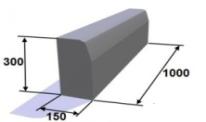 2Установка бордюрного камня 100.20.8.Установка бордюрного камня 100.20.8.шт. шт. 950,1950,1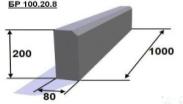 3Ремонт асфальтобетонного покрытияРемонт асфальтобетонного покрытиям2м21079,341079,34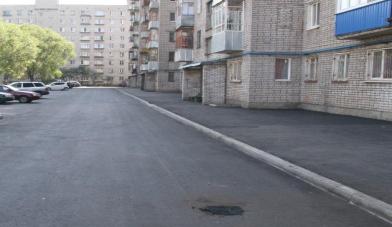 4Асфальтобетонное покрытие.Асфальтобетонное покрытие.м2м22074,52074,55Установка скамьи.Установка скамьи.шт.шт.4400,04400,0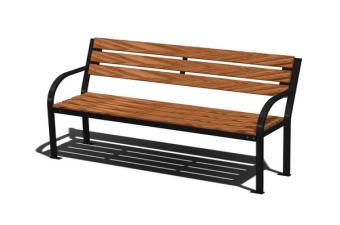 6Установка урны для мусора (металлическая, опрокидывающаяся)Установка урны для мусора (металлическая, опрокидывающаяся)шт.шт.1100,01100,0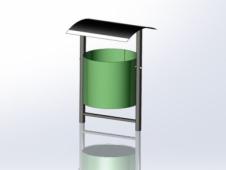 ДОПОЛНИТЕЛЬНЫЙ ПЕРЕЧЕНЬ РАБОТ ПО БЛАГОУСТРОЙСТВУ ДВОРОВЫХ ТЕРРИТОРИЙДОПОЛНИТЕЛЬНЫЙ ПЕРЕЧЕНЬ РАБОТ ПО БЛАГОУСТРОЙСТВУ ДВОРОВЫХ ТЕРРИТОРИЙДОПОЛНИТЕЛЬНЫЙ ПЕРЕЧЕНЬ РАБОТ ПО БЛАГОУСТРОЙСТВУ ДВОРОВЫХ ТЕРРИТОРИЙДОПОЛНИТЕЛЬНЫЙ ПЕРЕЧЕНЬ РАБОТ ПО БЛАГОУСТРОЙСТВУ ДВОРОВЫХ ТЕРРИТОРИЙДОПОЛНИТЕЛЬНЫЙ ПЕРЕЧЕНЬ РАБОТ ПО БЛАГОУСТРОЙСТВУ ДВОРОВЫХ ТЕРРИТОРИЙДОПОЛНИТЕЛЬНЫЙ ПЕРЕЧЕНЬ РАБОТ ПО БЛАГОУСТРОЙСТВУ ДВОРОВЫХ ТЕРРИТОРИЙДОПОЛНИТЕЛЬНЫЙ ПЕРЕЧЕНЬ РАБОТ ПО БЛАГОУСТРОЙСТВУ ДВОРОВЫХ ТЕРРИТОРИЙДОПОЛНИТЕЛЬНЫЙ ПЕРЕЧЕНЬ РАБОТ ПО БЛАГОУСТРОЙСТВУ ДВОРОВЫХ ТЕРРИТОРИЙУстройство детской игровой площадки:Устройство детской игровой площадки:Устройство детской игровой площадки:Устройство детской игровой площадки:Устройство детской игровой площадки:Устройство детской игровой площадки:Устройство детской игровой площадки:Устройство детской игровой площадки:- качели 2-х местные а 3-х стойках;- качели 2-х местные а 3-х стойках;шт.шт.29060,0029060,00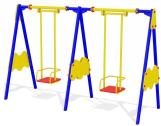 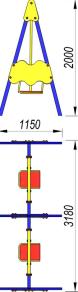 - балансир;- балансир;шт.шт.18581,6518581,65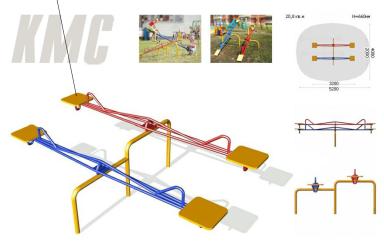 - крепость;- крепость;шт.шт.1151900,001151900,00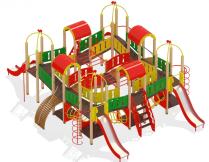 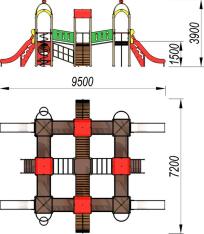 - карусель;- карусель;шт.шт.42074,6542074,65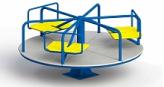 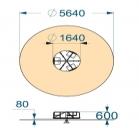 - качалка на пружине Машенька;- качалка на пружине Машенька;шт.шт.16300,0016300,00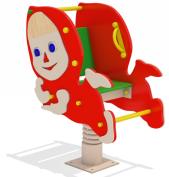 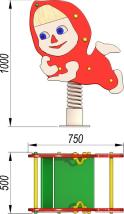 - качалка на пружине Самолет;- качалка на пружине Самолет;шт.шт.17100,0017100,00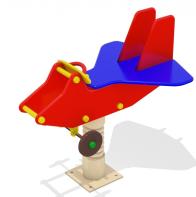 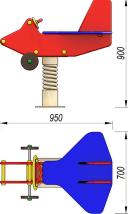 - качалка на пружине Кабриолет- качалка на пружине Кабриолетшт.шт.25800,0025800,00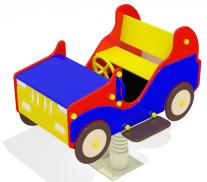 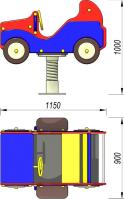 -бум-бревно Змейка-бум-бревно Змейкашт.шт.19500,0019500,00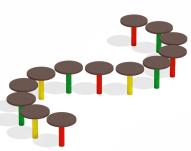 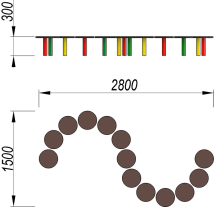 - лиана;- лиана;шт.шт.9400,009400,00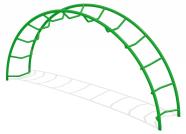 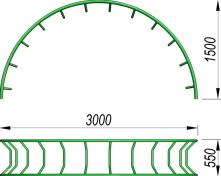 -ограждение-ограждениешт.шт.1950,001950,00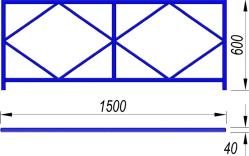 Информационный бюллетень «Вестник Новосельского сельского поселения Новокубанского района»Адрес редакции-издателя:352207, Краснодарский край, Новокубанский район, пос. Глубокий, ул.Школьная, 11А.Главный редактор  А.Е.Колесников Номер подписан к печати 24.12.2018 г. в 16-00Тираж 20 экземпляровДата выхода бюллетеня 25.12.2018 г.Распространяется бесплатно